TeamConnect Ceiling 2 now Zoom Certified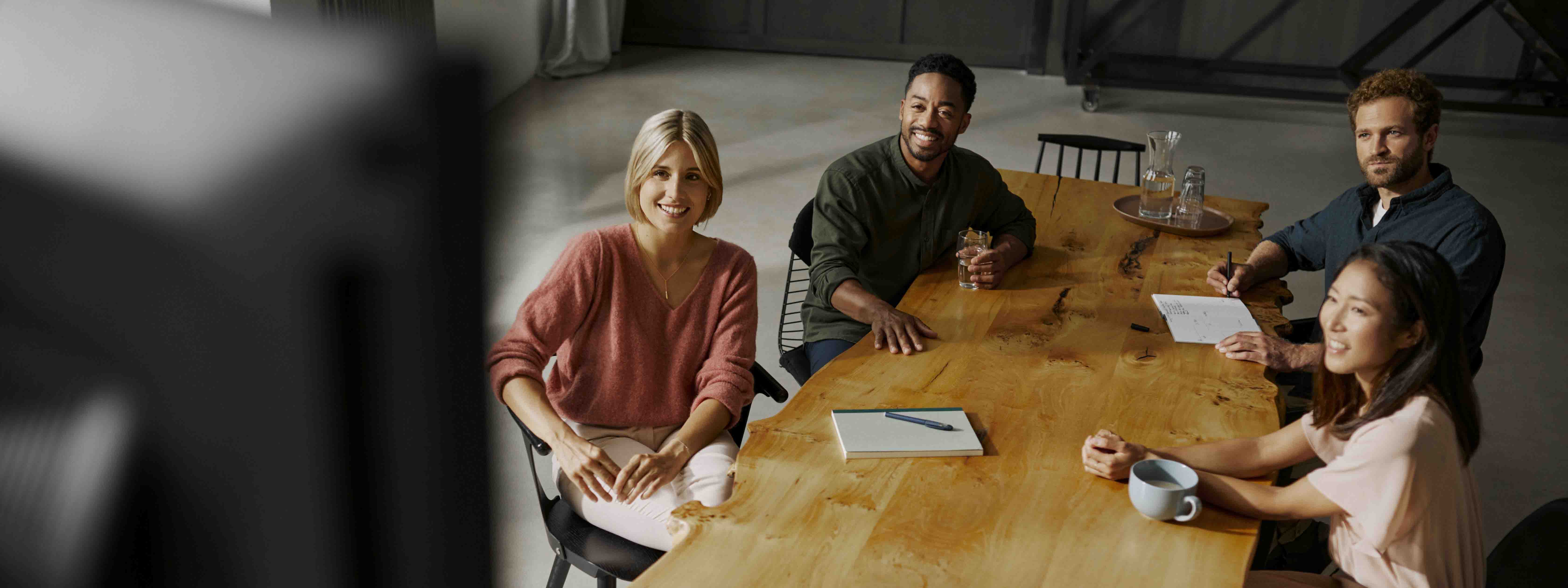 Sennheiser and QSC solution ensures quality audio and flexibility for modern meeting spacesSydney, Australia, 16 November, 2021 – Global companies and institutions have begun upgrading their conferencing spaces using the newly Zoom Certified Sennheiser and QSC bundle, ensuring outstanding audio quality for hybrid meetings. The solution combines the Q-SYS Core 8 Flex processor, SPA Series amplifiers and AcousticDesign Series AD-C4T ceiling loudspeaker from QSC with the TeamConnect Ceiling 2 (TCC2) microphone array from Sennheiser. “The combination of these three innovative companies enables an easy-to-use meeting solution that provides best in-class audio, and the flexibility to scale into any high-value collaboration space,” said Jason Moss, Vice President Alliances & Ecosystem, QSC. “This bundle delivers a fully networked and managed AV&C infrastructure to Zoom Rooms.” “We are delighted to be part of a certified Zoom Rooms meeting solution with our partners at QSC. The QSC-Sennheiser bundle offers users high-quality audio and straightforward operation, while integrators will benefit from easy installation and years of trouble-free service and support from both companies,” said Charlie Jones, Global Alliance & Partnership Manager Business Communication at Sennheiser. “As Sennheiser and QSC both believe the customer should be able to select the best system for their application, we are proud to offer a bundle that allows integrators and consultants the ability to easily add or remove components such as cameras or speakers to adapt the bundle to their clients’ needs.”“With the certification of the Sennheiser TeamConnect Ceiling 2 microphone we are excited to add a solution in our certified hardware ecosystem that provides exceptional audio with minimal setup or calibration.” explains Ty Buell, Solutions Architect at Zoom. “The combination of Sennheiser and QSC takes it a step further by combining premium audio processing and control to create a bundle that adds value to collaboration spaces where a more integrated and enhanced experience is desired.”(Ends)The images accompanying this press release can be downloaded here.About SennheiserShaping the future of audio and creating unique sound experiences for customers – this aim unites Sennheiser employees and partners worldwide. The independent family company, which is managed in the third generation by Dr Andreas Sennheiser and Daniel Sennheiser, is today one of the world’s leading manufacturers of headphones, loudspeakers, microphones and wireless transmission systems. In 2020, the Sennheiser Group generated turnover totalling €573.5 million. www.sennheiser.com Local Press Contacts	Gabby Wallace gabby.wallace@groundagency.com +61 431 045 932Caitlin Todd caitlin.todd@groundagency.com +61 410 781 849Daniella Kohandaniella.kohan@sennheiser.com+1 (860) 598 7514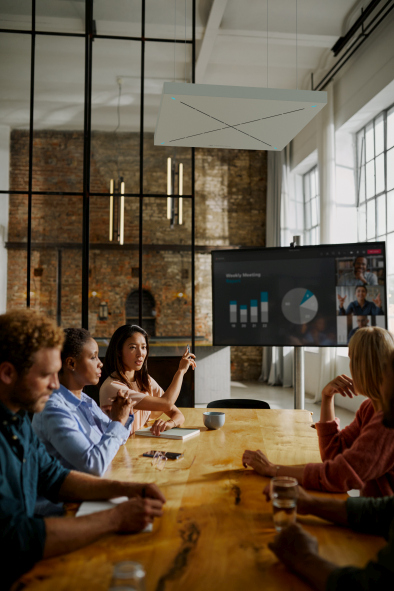 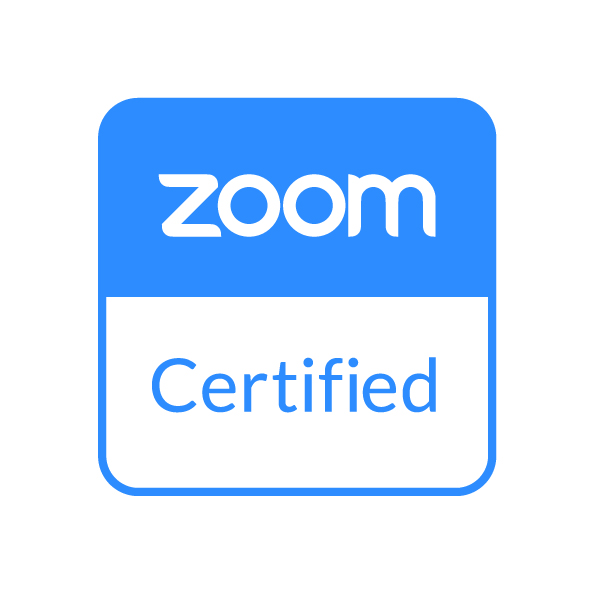 The Sennheiser-QSC bundle has obtained Zoom certification